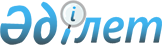 О переименовании улицы в селе Михайловка Михайловского сельского округа Железинского районаРешение акима Михайловского сельского округа Железинского района Павлодарской области от 11 октября 2023 года № 7-р
      В соответствии с подпунктом 4) статьи 14 Закона Республики Казахстан "Об административно-территориальном устройстве Республики Казахстан", пунктом 2 статьи 35  Закона Республики Казахстан "О местном государственном управлении и самоуправлении в Республике Казахстан", с учетом мнения жителей села Михайловка Михайловского сельского округа и на основании протокола заседания областной ономастической комиссии от 9 ноября 2018 года, аким Михайловского сельского округа РЕШИЛ:
      1. Переименовать улицу "Куйбышева" на улицу "Отан" в селе Михайловка Михайловского сельского округа Железинского района.
      2. Контроль за исполнением настоящего решения оставляю за собой.
      3. Настоящее решение вводится в действие по истечении десяти календарных дней после его первого официального опубликования.
					© 2012. РГП на ПХВ «Институт законодательства и правовой информации Республики Казахстан» Министерства юстиции Республики Казахстан
				
      Аким Михайловского сельского округа 

А. Орынтаев
